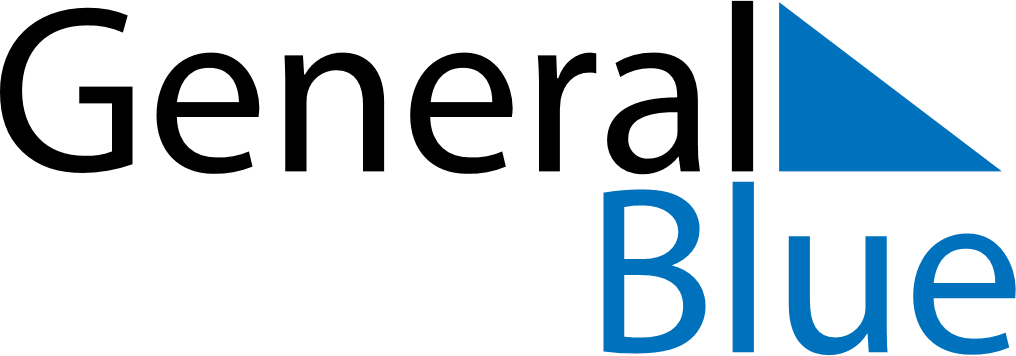 October 2026October 2026October 2026October 2026South KoreaSouth KoreaSouth KoreaSundayMondayTuesdayWednesdayThursdayFridayFridaySaturday1223National Foundation Day456789910Hangul DayHangul Day111213141516161718192021222323242526272829303031